Publicado en Sant Cugat del Vallès el 22/07/2021 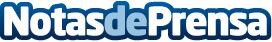 El estudio "Farmacias que cambian la vida de sus pacientes" de Boehringer Ingelheim, accesible en podcastsLa compañía desgrana en cuatro podcasts las principales temáticas que abarca el informe: perfiles de pacientes, recomendaciones prácticas, ideas revolucionarias y futuro de las farmacias. El estudio se posiciona como una herramienta útil para ayudar a los farmacéuticos a entender a sus usuarios y crecer profesionalmente. Cada podcast tiene una duración de tres minutos y se pueden encontrar en la web Contigo en tu FarmaciaDatos de contacto:Emma Montané662 02 44 16Nota de prensa publicada en: https://www.notasdeprensa.es/el-estudio-farmacias-que-cambian-la-vida-de Categorias: Nacional Medicina Nutrición Industria Farmacéutica Comunicación Sociedad Cataluña Andalucia País Vasco E-Commerce http://www.notasdeprensa.es